Батыс Қазақстан облысыТеректі ауданыШаған жалпы орта білім беретін мектебі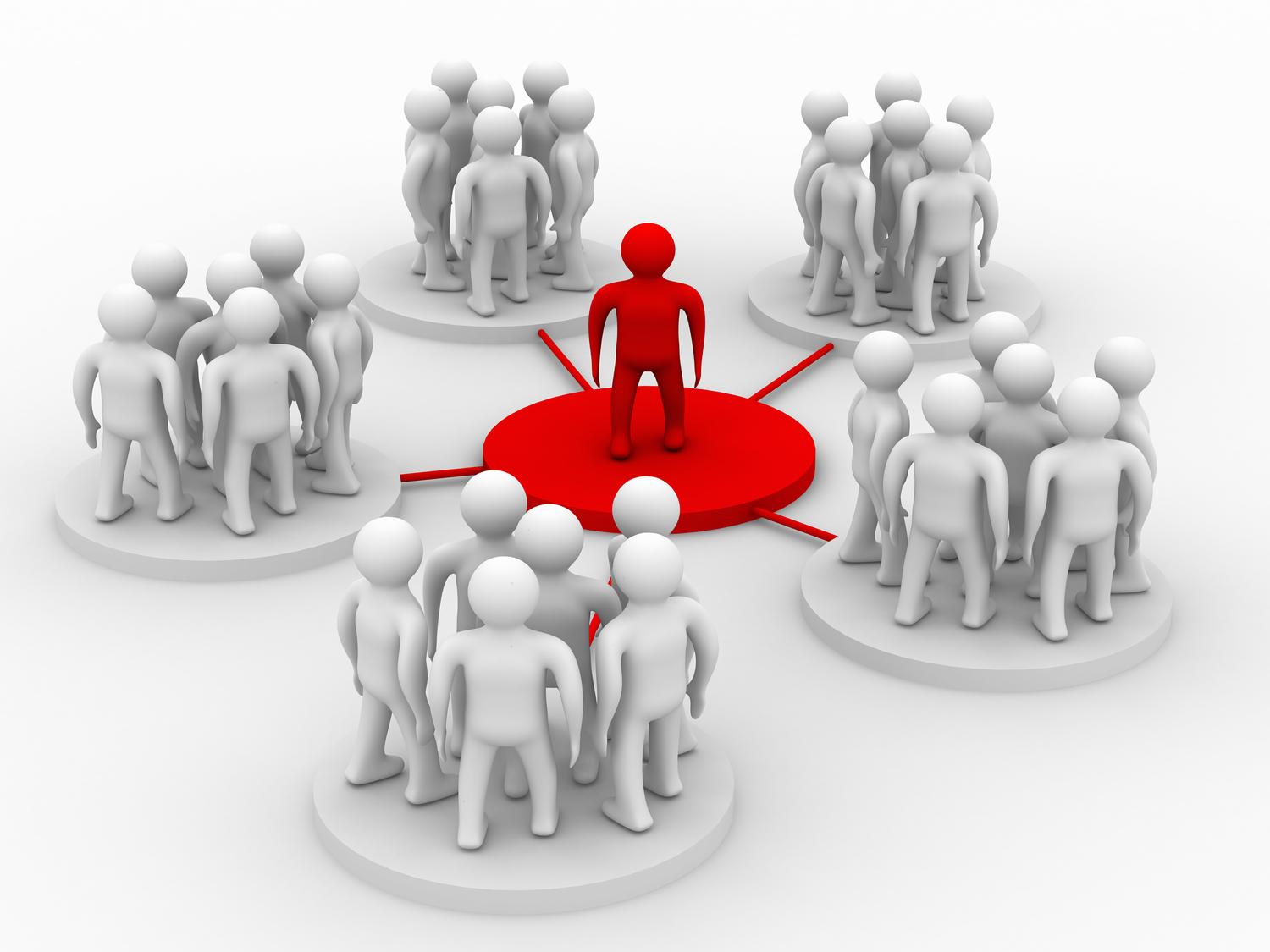 Тәрбие сағатыСабақтың тақырыбы:«Көшбасшы  және команда»6 «а» сынып Сынып жетекші: Ханов Ш.У 2016-2017 оқу жылыТәрбие ісінің меңгерушісі: ___________________________________4.02.2017 оқу жылы Тақырыбы: «Көшбасшы  және команда»
Мақсаты: 1) Ойы жүйрік, танымдық деңгейі жоғары интелектуалдық оқушылардың дарынын ашу, белсенділіктерін арттыру, білімдерін көтеру.2)Көпшілік алдында еркін сөйлеуге,өз білімін көрсетуге,шығармашылықпен еңбек етуге дағдыландыру.3)Өзін-өзі басқаруға,ұйымшылдыққа,адамгершілікке,қайырымдылыққа баулу.Сабақтың түрі:сайыс сабақ 
Сабақтың типі: тәрбие сағаты  
Сабақтың әдісі:сұрақ – жауап , топпен жұмыс , ойын 
Сабақтың көрнекілігі: плакатқа жазылған нақыл сөздер 
Сабақтың барысы: І.Ұйымдастыру кезеңі1.Сәлемдесу. 2.Сыныптың тазалығына назар аудару 3.Оқушылардың назарын сабаққа аудару  
	Жүргізуші:Армысыңдар, құрметті оқушылар 
Ағайын мен халайық
Көпшіл болған ер дана
Достары көп ер бала
Өнерліден үлгі алып,
Салдырар сәнді мол қамал
Өнерлімен дос болсаң,
Қиялыңды қорғайды - демекші, бүгінгі  «Көшбасшы  және команда» атты интелектуалдық    ойынымызды бастаймыз!Жарыс десе жаныңыз,Жасырғанды табыңыз.Күш сынасып көріңіз,Алғырлар мен тапқыштар,Бар өнерін салады.Білімді,көп оқыған болса егер,Бүгінгі күн жеңімпазы болады деп бүгінгі интеллектуалдық сайыстың жүру тәртібімен таныстырып өтейік.I бөлім – БәйгеII бөлім – Жұмбақ сандықIII бөлім – Полиглот
VI бөлім –Сөз ойла , тез ойла
V бөлім – Көшбасшы  команданы анықтау Таныстыру:Сайыс кешіне қатысушы 2 топ өздерін таныстырып өтеді. 

Бірінші топ: «Бәйтерек»   (қыздар)Ұраны: «Білекті бірді жығады,білімді мыңды жығады» 
Екінші топ: «Ханшатыр»  (ұлдар)Ұраны: «Пайда ойлама,ар ойла,  Талап қыл артық білуге» 
І бөлім – "Бәйге".  Бөлімімізді бастайық. Жүйріктен жүйрік озар жарысқанда – демекші, қане, көреліік, алғашқы бөлімімізде ойыншыларымыз өздерін қалай білімдерін көрсетер екен...ІІ Бөлімі – "Жұмбақ сандық деп аталады". Ойыннын шарты мынадай: өздеріңіз таңдап алған сұраққа жауап бересіздер. Сандықшаға назар аударыңыздар  30 балл орташа деңгейдегі сұрақтар. Ал, ең күрделі сұраққа дұрыс жауап беру арқылы 40 балдан жинақтауға болады. Ұпайы аз ойыншы бастасын.
"40""30"
ІІІ бөлім: "Полиглот"  (5 ұпайдан)Ана тілің арың бұл,Ұятың боп тұр бетте.Өзге тілдің бәрін білӨз тіліңді құрметте, -  дей келе екінші «полиглот» кезеңін бастаймыз.  Мұнда сіздер қазақша, орысша, ағылшынша тілде дұрыс сөйлеумен  ерекшеленеді.. Ендеше бастайықШарты: Жұмбақтардың шешуін үш тілге аудару керек.IV бөлім:  «Сөз ойла , тез ойла»  Екі топқа "Қазақстан" сөзі беріледі , сол сөзден сөздер шығару керек Қорытынды: V бөлім: Көшбасшы  команданы  анықтау 
1Сиырдың пірі ?Зеңгібаба2Жылдан құр қалған жануар Түйе3Жер бетінің қағаз бетіне кішірейтіліп түсірілген бейнесі Карта4Ұя салмайтын құс Көкек5Оян, қазақ! өлеңінің авторы Ахмет Байтұрсынов6Біржанмен айтысқан ақын қыз Сара7Заттың қимылын білдіретін сөз табы Етістік8Ең үлкен уақыт өлшемі Ғасыр9Бір заттың өлшемін кішірейтетін не? масштаб10ҚР - ң мемлекеттік тіліқазақ тілі11Басты байлық денсаулық12Ел басқару саласындағы ең жоғарғы лауазымды адамПрезидент1315. Қара алтын мұнай14«Ақтабан шұбырынды» оқиғасына байланысты дүниеге келген ән «Елім - ай»1512 ай жыл16« Кел балалар оқылық!» өлеңінің авторы Ы. Алтынсарин17Алтын киімді адам қай жерден табылды? Есік обасынан 1969ж18Абайдың әжесі  Зере192008 жылы жазғы олимпиада өткен қалаҚытай20Қазақ хандығының негізін қалаған кімдер? Керей, Жәнібек21Жыл басы тышқан22Жер бетіндегі өсімдік өсетін борпылдақ жұмсақ қабаты  топырақ23Үкіметті кім басқарады?  Премьер – министр24Ақ алтын мақта25Шоқанның әжесі  Айғаным2616 - желтоқсан қандай күнТәуелсіздік күні27Қазақстан Республикасы қашан тәуелсіздік алды? (1991 жылы 16 желтоқсан) 28Елтаңбаның авторын атаңыз?Жандарбек Мәлібеков,Шотаман Уалиханов29Қазақша жыл басы қалай?наурыз30Қазақтың түнде айдың жарығымен ойналатын ұлттық ойыны. «Ақсүйек» 31Қар жана ма?Қалауын тапса,қар жанады32Тауық түс көре ме?Тауықтың түсіне тары кіреді33Қандай бөшкеге су құюға болмайды?Іші толы бөшкеге34Кім барлық тілде сөйлей алады?Жаңғырық35Егер түнде сағат 12-де жаңбыр жауса,мұнан соң 72 сағаттан кейін күн ашылып, шуақ түсе ме?Жоқ,бұл уақытта түн мезгілі 36Түкіріктен көл құрала ма?Көп түкірсе көл37Тудың авторын атаңыз.Шәкен Ниязбеков38Мұздатқышқа жирафты қалай салуға болады?
Мұздатқыштың есігін ашамыз,жирафты саламыз,мұздатқыштың есігін жабамыз39Инемен құдық қазуға бола ма?Білім инемен құдық қазғандай40Кімнен кім жаман?Олақтан салақ жаман41Тышқан аулағышты 5 әріппен қалай атауға болады?Мысық42Дүниедегі ең шапшаң нәрсе не?Ой-қиял43Қай кезде аспан жерден төмен тұрады?Аспан суреті судан көрінген кезде443 түйеқұс ұшып келе жатты.Аңшы олардың біреуін атып алды.Олардың қаншасы қалды?Түйеқұстар ұшпайды 40404030303013 жұрт - өз, нағашы, қайын жұртың
3 арсыз - ұйқы, күлкі, тамақ арсыз
3 қуат - ақыл, жүрек, тіл қуатты2Тік бұрыштың ауданын қалай табамыз?Ұзындығы мен енін табамыз.3Қобыланды батыр қай ханның билік құрған
тұсында өмір сүрген? Әбілхайыр хан1Жалаң сөйлем деп қандай сөйлемді айтамыз? Бастауыш пен баяндауыштан құралған сөйлем2Менің атым Қожа повестінің авторы кім? Б Соқпақбаев3Көкжиек тұстарын анықтайтын құрал?
Компас1Сырт – сырт етіп соғадыКеудесінде жүрегі.Өзі тілсіз сөйлейді,Жансыз оның жүрегі. (Сағат)-  часы-clock (клоок)2Жарқылдаған қос қылышҚолың тисе, жоқ тыныш. (Қайшы) Ножницы- Scissors (сизорс)3Аспанда бір ана бар,Маңы толған балалар. Ай, жұлдыз- Луна,звезды-Moon,Star( мун ,стар)4Қабат-қабат қаттама,Ақылың болса аттама.   (кітап,книга, воок)  ( бук)5Мұрты бар, иегінде сақал жок,Тон бар, киетін шапаны жок,
 Пайдасы үй ішінекн табылған соң,
Далаға кіріп шығар сапар жоқ. (Мысық - кот - cat)  (кэт)66.Ердің   ,,,,,,,(екі) сөйлегені өлгені.  (екі - два - two)